SPONSORED PROJECT AGREEMENT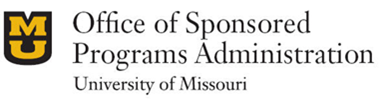 		INTELLECTUAL PROPERTY WAIVERFOR INTERNAL USE ONLYProject InformationIP WaiverThe University does not insist on retaining ownership of intellectual property (“IP”) resulting from certain sponsored project agreements.  The decision to waive or retain IP is made in conjunction with the investigator(s) conducting the project.For the Project above, the relevant IP language is set forth in the sponsored project agreement relating to the Project above (“Agreement”):Reason for making this Request
PI must explain utility and reasoning as to why acceptance of such a clause is in the best interest of the University.  By executing this Intellectual Property Waiver, you, the undersigned Principal Investigator, represent and warrant that you understand and agree that:The sponsor will own certain Project IP developed by you as set forth above in the Agreement.You and any other investigator(s) must disclose inventions or software to the campus technology transfer office (“TTO”) by completing an Invention Disclosure Form (“IDF”). The TTO will forward the IDF to the sponsor and assist with transfer of Project IP ownership, if required by the Agreement. You agree to execute any documents/assignments requested by the University in connection with such transfer.  When the Project IP is assigned to the sponsor, you will not personally benefit financially from the commercialization of your inventions or copyrightable works under the Project. In particular, you will not personally receive a share of any money the University receives for the sale, waiver, assignment, or licensing of the Project IP under CRR 100.020.H or CRR 100.030.E.All personnel that will work on the Project are identified in attachment Appendix A and will be notified of the waiver via email.  If other personnel later become involved in the Project please notify the Office of Sponsored Program Administration (OSPA) so they may send a copy of this waiver to their attention.You do not have any current or prospective financial or other “outside interest” as defined in CRR 330.015.B.2 in or with the sponsor (e.g., you do not have an ownership interest in the sponsor and you are not an employee of the sponsor), and you agree to promptly notify the TTO and the Conflict of Interest Committee if you obtain such a financial or “outside interest” in or with the sponsor in the future.You hereby assign to the University all rights to the Project IP, deliverables and results resulting from, created, or developed by you under the Project so that the University may fulfill its obligations under the Agreement.If you wish to have the University retain any potential IP that may emerge from the Project, you should not sign and submit this form, and the University will, to the best of its ability, negotiate contract language for full ownership.  You should be aware that such negotiations could be prolonged and/or the sponsor could elect to not fund the Project.  In addition, if you are not sure how to proceed, or if you have questions or need more information on issues such as background IP, please contact your unit’s research office, the TTO, or OSPA.Principal Investigator______________________________		______________________________		__________________Principal Investigator (Signature)			Print Name					DateApproved By______________________________		______________________________		__________________Department Chair/Director (Signature)			Print Name					Date______________________________		______________________________		__________________Dean (Signature)					Print Name					Date		______________________________		______________________________		Craig David, Director				DateOffice of Sponsored Programs Administrator							__________________OSPA Reviewers Initials/DateAppendix A: Please attach a list of project personnel to be notified.Principal Investigator:Sponsor Name:Department:Sponsor Award No:Email:University Proposal No:Telephone:University Project No:Project/Study Title:Project/Study Title:Project/Study Title:Project/Study Title: